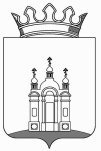 Уважаемые руководители!Министерством территориальной безопасности были разработаны аудиоролики, направленные на профилактику незаконного потребления психоактивных веществ, скачать которые, для использования в работе, вы можете по ссылке http://mtb.permkrai.ru/antinarkoticheskayadeyatelnost/naglyadnayaagitatsiya/audioroliki.Прошу организовать размещение аудиоматериалов и текстовых материалов (Приложение 1), используя ресурсы, имеющиеся в образовательных организациях, как социальную рекламу.  Информацию о проведенной работе прошу представить не позднее 30.11.2020  на электронный адрес  pervushina.n.s@dobrraion.ru   Приложение: на 1 л. в 1 экзНачальник  управления образования                                                          Е.В.КривенкоНаталья Сидоровна Первушина2-87-84Приложение 1к письму Управления образования администрацииДобрянского городского округаот ________№ __________ ВЫБОР ЖИЗНИ ЗА ВАМИ!	В Прикамье число смертельных отравлений от наркотиков и других психоактивных веществ в 2019 году выросло в 2 раза. В этом году рост продолжается. В чем причина? Специалисты провели исследования, и пришли к выводу: состав «зелья» в последние годы меняется, часто это смесь синтетических сильнодействующих веществ, потребление которых может привезти к непредсказуемым последствиям для здоровья или моментальной смерти.	Одна из причин смертельного отравления наркотиками - позднее выявление проблемы. Близкие не всегда могут распознать факт употребления «зелья», списывая перепады настроения на подростковый возраст. Сам же потребитель не считает наркоманию увлечением каким-либо дурманящим препаратом. Синтетические вещества накапливаются в организме, что приводит к печальным последствиям. НЕ ЖДИТЕ фатального исхода, ОБРАЩАЙТЕСЬ за помощью своевременно. Бесплатный телефон доверия: 8 800 250 59 22	Вас пригласили с ночевкой в новую компанию. Ребята говорили, что отдыхать с ними «престижно», можно вести себя «по взрослому». В разгар вечеринки Вам предложили употребить какой - то порошок или таблетки, чтобы повысить градус веселья. Скажите твердое «НЕТ» новым дружкам. ПОМНИТЕ о непредсказуемых и необратимых последствиях даже от однократного употребления наркотика. Никто не имеет права заставить Вас сделать то, чего ВЫ НЕ ХОТИТЕ. Не получается? Меняйте окружение и откажитесь от сомнительной компании навсегда. 	Многие студенты и старшеклассники ищут возможность подзаработать. В интернете нет недостатка в заманчивых предложениях. «Высокий заработок курьера, оплата посуточно» гласят рекламные предложения. Работа простая: взять пакет в одном месте и оставить в другом. Так по не знанию можно стать наркокурьером. Наркосбыт, наказание за которое одно из самых жестких. За распространение наркотиков можно попасть в тюрьму на срок больший, чем ты прожил (ч.3-5 ст. 228.1 УК РФ).	В судебной практике Пермского края есть грустная история, когда две подруги, выполняя просьбу сверстницы, передать забытую косметичку её хозяйке, были осуждены на 4 года лишения свободы за наркосбыт. ОПАСНО выполнять просьбы и передавать посылки и пакеты. Если Вам сложно отказать, подумайте о последствиях и вспомните эту историю. Статья 228.1 УК РФ - за сбыт наркотических средств предусматривает от 4 лет лишения свободы до пожизненного заключения.	 Если Вам стало известно о сбыте или употреблении наркотиков, оставьте анонимную информацию на портале «Управляем вместе» в разделе «Сообщи о проблеме» во вкладке «Наркотики». Заполните несложную форму, укажите на карте адреса наркоторговцев, наркопритонов, закладок. Специалисты в режиме онлайн получат эти сведения. По всем поступившим обращениям проводится оперативная работа правоохранительных органов.ЗАДУМАЙТЕСЬ! ВЫБОР ЖИЗНИ ЗА ВАМИ!Администрация Добрянского городского округаУПРАВЛЕНИЕ ОБРАЗОВАНИЯ АДМИНИСТРАЦИИ ДОБРЯНСКОГО ГОРОДСКОГО ОКРУГАЛенина ул., д. 5, г.Добрянка, Пермский край, 618740тел. (34265) 2-57-64; факс (34265) 2-57-64e-mail: dobruo@dobrraion.ru; http://dobryanka-edu.ru_________________№_________________На №_____________от__________________